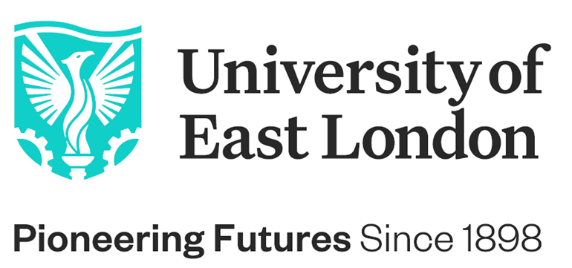 JOB DESCRIPTIONJob Title:	     Lecturer/Senior Lecturer in Policing (PEQF)School: 	     School of Business and Law / Department of Law, Policing and Justice Grade: 	      F (Lecturer)/Grade G (Senior Lecturer)  Campus: 	     Stratford/Docklands	Responsible to: Head of Department – Law & CriminologyLiaison with:      Students, university staff, local employers, other professional and                              academic organisations, schools and collegeNever Not Moving ForwardBuild your career, follow your passion, be inspired by our environment of success. #BeTheChangeThe University of East London is one of the most diverse and vibrant universities in the global capital. Our pioneering and forward-thinking vision is making a positive and significant impact to the communities we serve, inspiring both our staff and students to reach their full potential.  Born in 1898 to serve the skills needs of the 2nd industrial revolution, the University of East London has commenced Year 4 of its transformational 10-year Vision 2028 strategic plan led by our Vice-Chancellor & President, Professor Amanda Broderick, to advance Industry 4.0 careers-1st education. We have a clear route-map to provide a springboard for the jobs and opportunities of the future; drive diversity in the 4.0 talent pipeline - working in partnership to promote talent wherever it is found; and to create an inclusive and sustainable, green future. We are looking for forward-thinking, innovative, curious, high-energy, self-aware people who are passionate about making a positive difference and who will thrive in an inclusive and diverse University community who are never not moving forwards.  As one of the most socially inclusive and international Universities and comprising one of the most diverse staff populations in the UK (50% of our professoriate identify from black or minority ethnic backgrounds), we are hugely proud of our track record in reducing inequalities (ranked 1st in the UK & 2nd globally, Times Higher Education Global Impact Rankings, 2020) and our commitment to equality, diversity and inclusion is at the heart of Vision 2028.  We are building an environment of success where colleagues are supported to achieve, and our community can flourish and thrive. We are an accredited Investors in People Award Institution and have achieved the Investors in People Health and Wellbeing Award. With Athena Swan Awards and being one of a small number of Universities to have achieved the Race Equality Charter Award, we continue on our journey to address and reduce barriers to opportunity. So, if you are looking to build your career in a dynamic, inclusive and performance-focused team and are inspired by our environment and drive for success, we want you to apply to join the University of East London. We are looking for inspirational individuals who have a passion to make a positive difference to people and planet, creating a more sustainable future for everyone.  THE SCHOOL OF BUSINESS AND LAW:The School’s student body is rich in its diversity; students are drawn from a wide range of backgrounds and age-groups, with a high proportion from low income groups. We are committed to providing a high quality, innovative, relevant and research-led teaching experience which attracts, engages and develops students, supporting their academic achievement and professional ambitions. We look for outstanding lecturers, who exude a love of teaching, who inspire and motivate both students and colleagues through their approaches to teaching, and who are strongly committed to achieving excellent outcomes for students.The Centre of Professional Policing (Cop) has several policing programmes currently running and works collaboratively with the police, including the Metropolitan Police Service.  The University of East London is part of a consortium of universities that is delivering the Police Constable Degree Apprenticeship (PCDA) and the Degree Holder Entry Programme (DHEP).JOB PURPOSE:The opportunity exists for a suitably experienced candidate to join the Centre of Professional Policing and contribute to the new suite of professional policing programmes. This includes teaching the College of Policing curriculum, the new BSc (Hons) Professional Policing programmes and the Level 6 Graduate Diploma in Professional Policing Practice, which forms part of the Degree Holders Entry Programmed (DHEP) And the (DHEP D) the Detective programme, plus delivering and contributing to our other policing courses. MAIN DUTIES AND RESPONSIBILITIES: The role profile is indicative, not prescriptive, and the balance of duties will be in accordance with the contract of employment and related needs of the School. The following duties and responsibilities are intended to give a broad indication of the variety of tasks that a Lecturer may be expected to undertake. This is not an exhaustive list of activities and employees may be asked to undertake other duties which are commensurate with the grade and circumstances:Teaching and Learning Support;Act as module leader, taking responsibility for allocated modules and coordinating activities, resources and assessments;Design, develop, deliver and assess a programme of high-quality learning experiences across a range of modules and courses at undergraduate and postgraduate levels.  Develop teaching strategies, materials and assessments which are inclusive, engaging and appropriate to the student population;Equip learners with the skills, knowledge and attributes required by employers while maintaining a balance between practical relevance and academic rigour;Contribute to quality teaching and related activities across a range of existing and new programmes;Regularly monitor and assess the effectiveness of curriculum delivery; identify and address areas for improvement in consultation with the Director of Professional Policing and colleagues;Act as the academic advisor and academic supervisor to a group of allocated students, pro-actively engaging with all students ensuring feedback is provided in a timely and appropriate manner;Supervise and support students undertaking dissertations/research projects as appropriate and as required;Use listening, interpersonal and pastoral care skills to deal with sensitive issues concerning our diverse student body. OTHER:Contribute to university activities, particularly those intended to enhance the student experience and improving attainment gap between BAME and white students;Participate and actively engage in university activities, including Open Days, school/college liaison, meetings, committees and assessment boards;Work with external partners and organisations promoting UEL;Contribute to the planning and implementation of the organisational strategy at school and department level;Work within the University’s equal opportunities policies and procedure and actively promote equality, diversity and inclusion;Undertake such duties as may be assigned by the Dean or designated nominee.For those wishing to be considered for the role as Senior Lecturer, additional contributions expected include: To lead academic programmes(s) in relevant areas as directed by the Head of Department. To lead Courses and large modules as required within subject area To lead as appropriate the review, development and quality enhancement of current or new programmes as required. To lead as appropriate on developments within the Department in at least one of the following areas as needed: Research and Scholarship, Research informed Teaching & Learning, External income generation, Student employability, Student experience, Student retention /achievement and Outreach. NOTE: The appointment(s) will be subject to successfully obtaining Non-Personnel Vetting (NPPV) Level 2PERSON SPECIFICATIONEDUCATION, QUALIFICATIONS AND ACHIEVEMENTS:Essential criteria;PIP  Level 2 Qualification (A/C)A degree or equivalent (A/C)A master’s degree in a relevant subject and/or extensive policing proficiency (A/C/I)PG Cert and/or another relevant teaching/training qualification and/or Advanced HE Fellowship or an ability to achieve a PGCert/Fellow Status of the Higher Education Academy’s Professional scheme – within a two-year period (A/C) Desirable criteria;PhD in a relevant subject (A/C)KNOWLEDGE AND EXPERIENCE:Essential criteria; Investigative Background Relevant knowledge and recent practical experience of the subject areas (policing-PEQF) (A/I)Understanding of policing skills and needs at all levels, including in the areas of operations and leadership (A)Demonstrable ability to structure and deliver a teaching session to maximise the value to learners (A/I/T)Ability to anticipate challenges faced by students and provide relevant support to help (I)Experience of curriculum design and development using blended and inclusive strategies and learning methods to balance practical relevance and academic rigour in curriculum delivery, maximising the learning experience (A/I)Desirable criteria;Experience of supervising research students undertaking dissertations at undergraduate level (I)SKILLS AND ABILITIES:Essential criteria;Resilient, flexible, self-motivated, goal and outcome orientated with a genuine drive to constantly improve curriculum content and delivery to optimise the learner experience in core subject areas whilst demonstrating strong time and work management skills (A/I/T)A responsible team member, leading where agreed and able to develop productive working relations with others (I)A confident networker and relationship builder able to engage local and national employers and other educational institutions to provide progression opportunities and enhance the student experience (A/I)Willingness to remain up to date and compliant with the PEQF and related curriculum (A/I)Desirable criteria;Experience of establishing relationships with relevant employers (I)PERSONAL ATTRIBUTES AND QUALITIES:Essential criteria;A strong commitment to widening participation through high quality, reflective, collaborative professional practice in higher education and a deep understanding, based on solid experience, of how to bring out the best in students from diverse backgrounds, including those who may have under-performed in the past (I/T)OTHER ESSENTIAL CRITERIA;Commitment to and understanding of equal opportunities issues within a diverse and multicultural environment (I) Criteria tested by Key: A = Application form        C = Certification        I = Interview          T = Teaching task